Name _______________________________________________________ Date_______________________________ 2  2  2 2 2  2  2  2  2  2  2  2  2  2  2  2  2  2  2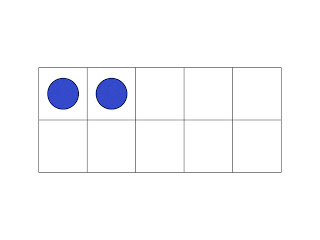 